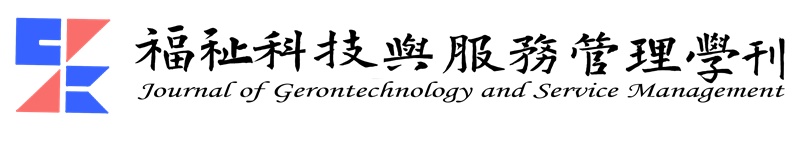 投稿說明與審查流程「福祉科技與服務管理學刊」（以下簡稱本學刊）創辦於2012年12月，旨在提供老人福祉科技(gerontechnology)及高齡者照護服務與管理之相關學者、產業界和從業人員， 以中文發表研發成果或實務經驗之平台，期能促進跨領域知識交流與傳播，提升整體研究水平與相關產業發展，進而為高齡化社會衍生之各種問題提出具體解決方案，提升高齡者之生活品質。本學刊論文範疇包括高齡者的健康(health)、住家(housing)、行動力(mobility)、通訊(communication)、休閒(leisure)和工作(work)等問題的探討；本學刊接受研究論文、文獻回顧、技術開發、案例研討、政策分析、實務應用等多元型態論文。「福祉科技與服務管理學刊」每年出版4期，採用電子期刊網路全文免費開放取閱(open access)與紙本期刊同步發行方式。同時收錄於全球最大之中文學術文獻資料庫「華藝線上圖書館」，每篇論文均有獨立之DOI，以方便網路檢索，進一步提升本學刊論文之流通性。為維持發行品質，本學刊稿件評審流程如下：投稿投稿者請依據本學刊投稿論文範本撰寫論文。投稿論文範本可至本學刊網站下載：http://journal.gerontechnology.org.tw/submition.aspx論文撰寫完成後，上傳Word檔至本學刊投稿系統http://journal.gerontechnology.org.tw/submition.aspx因本學刊採匿名審查制度，請將作者基本資料另外整理成封面頁並上傳至投稿系統Step 4. supplementary files。封面頁範本可至本學刊網站下載：http://journal.gerontechnology.org.tw/submition.aspx投稿前請注意以下事項，並於系統中勾選確認：這份稿件之前尚未出版，也未曾有其他期刊正在考慮出版。為確保匿名審查，請確認作者基本資料（姓名、服務單位等）未出現在論文中，並請另外上傳封面頁至Step 4. supplementary files。這份稿件檔案形式以及編輯格式皆符合本刊要求。同意如獲刊登，則將本著作之著作財產權讓與予「福祉科技與服務管理學刊」之出版者（共同出版者），以製作紙本或電子期刊，或為一切著作財產權人可依法合理行使之權利。為維持學刊編輯與發行品質，已接受之論文將收取刊印費用每篇2,000元，中華福祉科技與服務管理學會會員減半收取。論文以16頁以內為原則，超過16頁者依情況酌收增印費（每頁200元或以下)。論文審查2.1 內部預審由執行編輯審視論文內容大要及文章格式，如果論文內容明顯不符本刊發行宗旨及論文範疇之規定，則再陳主編審閱，經認同即逕予退稿通知；如果論文格式不符規定（包括引用文獻格式），將通知作者修改後重新上傳。送審初審主編決定論文所屬的領域，直接推薦或邀請客座編輯(guest editor)推薦兩位評審委員，由執行編輯指派審查任務。依據兩位評審委員的初審意見，審查結果可有下列選項：接受發表(Accept Submission)、細部修正後接受(Accept after Minor Revision)、修正後再審 (Resubmit for Review after Major Revision)、退稿(Decline Submission)。初審之稿件由主編依兩位匿名評審委員之審查意見決定稿件之處理方式。需作者修改之文稿，經轉達修正意見後，作者應於指定時間內修回。逐條回復審查意見，整理成「回覆審查意見修改說明」，並連同修改後之文章，一併上傳至投稿系統（請點選原本稿件編號進行上傳，切勿重新投稿）。在接到修正稿後，凡小幅度修正由主編或該領域編輯委員審閱修改是否適當；大幅度修正，則送回原評審委員複審。若作者對評審意見提出強烈反駁之理由，則送第三位評審委員或編輯委員會評判。收到複審意見後學刊進行最終審查結果判定，並由主編通知作者接收稿件或退稿。2.3 審稿結果通知投稿者成功上傳至系統後，如需修改格式，將於7個工作天內收到內部預審意見。如逾期未收到內部預審意見，請與編輯部聯繫：jgsm201212@gmail.com 執行編輯統整兩位評審委員意見後，呈交主編審核並決定初審／複審審查結果。由執行編輯將審查結果及具體審查意見經匿名處理後寄至通訊作者電子信箱。為方便評審委員追蹤稿件狀態並促成審稿意見交換學習，本學刊亦將審查結果及具體審查意見經匿名處理後寄至每位評審委員電子信箱。稿件修正與刊登依本學刊審查標準表評定接受後之稿件，本學刊將請專業人士編修英文題目、摘要、關鍵詞（本項服務不另外收費）。接受稿件經編輯、排版後，由執行編輯通知作者進行校稿並註明校稿所需核對項目，作者應於三個工作天內逐條回復校稿核對項目。以Word追蹤修訂功能修改文稿並回傳至執行編輯處。校稿完成後，執行編輯將通知作者繳交相關費用。作者收到繳費通知後請於三個工作天內繳費，並告知繳費帳號。繳費完成後，論文將隨即刊登於本學刊網站http://journal.gerontechnology.org.tw/本學刊每年固定於3、6、9、12月出版紙本期刊，每篇論文之通訊作者將獲贈2本當期紙本期刊。論文將同時收錄於全球最大之中文學術文獻資料庫「華藝線上圖書館」，每篇論文均有獨立之DOI，以方便網路檢索，進一步提升本學刊論文之流通性。